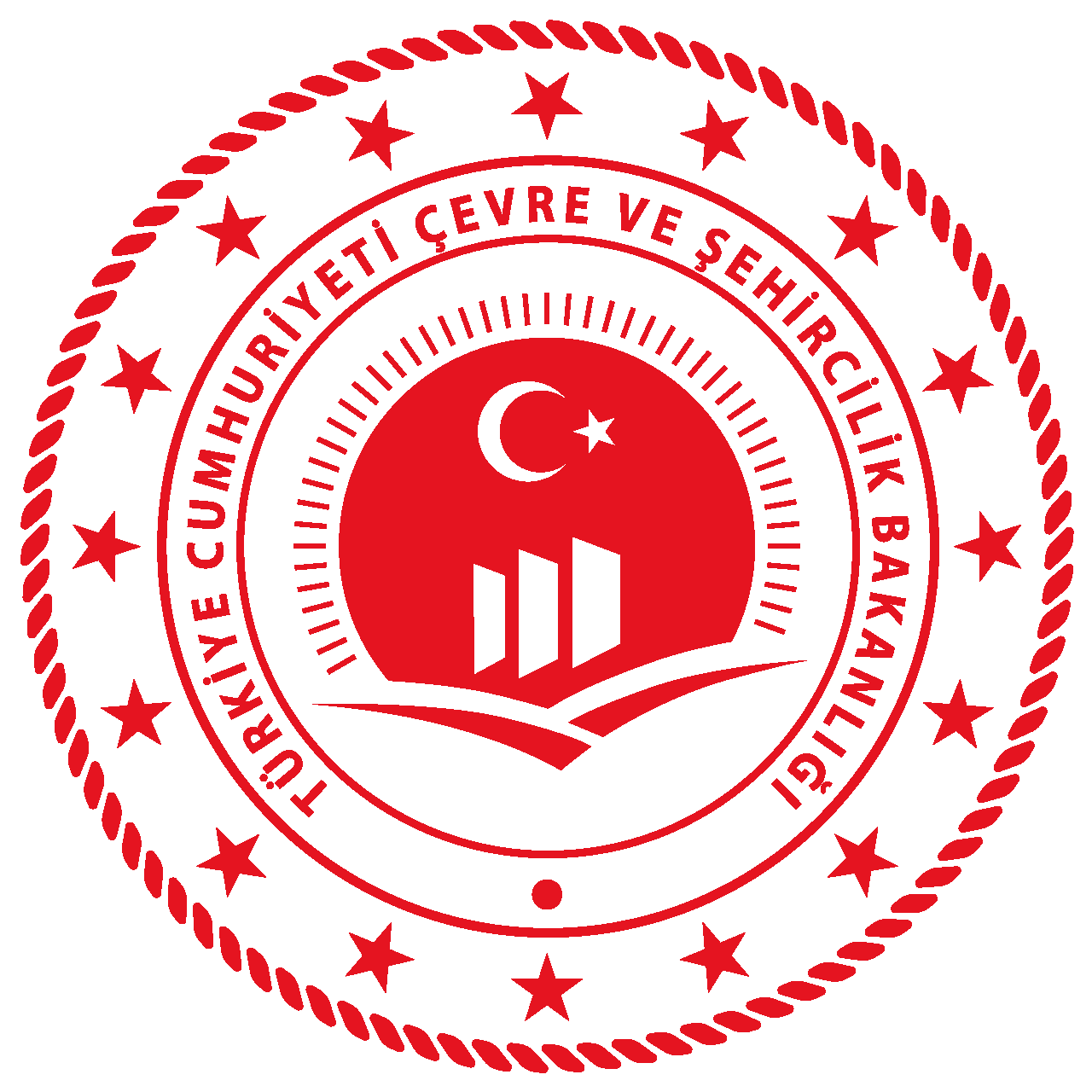                                       DUYURU 	İlimiz Merkez ilçe Aydınlar Köyü sınırları içerisinde bulunan Haşhaşlı Mağarasının "Tabiat Varlığı-B Grubu Mağara" olarak tescili, Karabük Tabiat Varlıklarını Koruma Bölge Komisyonunun 03.03.2021 tarihli-141 sayılı Kararı ve Bakanlığımızın (Tabiat Varlıklarını Koruma Genel Müdürlüğü) 24.05.2021 tarihli-970234 sayılı Oluru ile onaylanmış olup 01.06.2021 tarihli ve 31498 sayılı Resmi Gazetede yayımlanmıştır.Kamuoyuna saygıyla duyurulur.Ali ÖZCANÇevre ve Şehircilik İl Müdürü